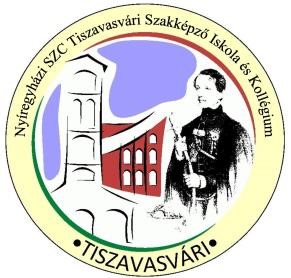 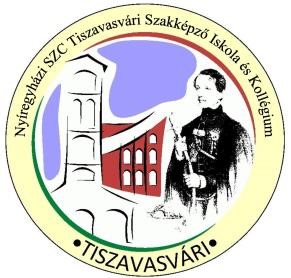 JELENTKEZÉSI LAP Fémipari gyártás előkészítő Gépészet ágazat (tanulói jogviszony) A jelentkező neve: …………………………………………………….. Szül.hely, idő: ………………………………………………………… Anyja neve: …………………………………………………………… Lakcíme: ……………………………………………………………… TAJ száma: …………………………………………………………… Adóazonosító szám: …………………………………………………... Személyi igazolvány száma: ………………………………………….. Telefonszáma: ………………………………………………………… Oktatási azonosító: ……………………………………………………         Az idegen nyelv választásom (a megfelelő nyelvet húzza alá):  	 	 	       angol  	 	 	 	 	            német Kelt.: Tiszavasvári, 2024.  ………………… ……………………………….. jelentkező olvasható aláírás 